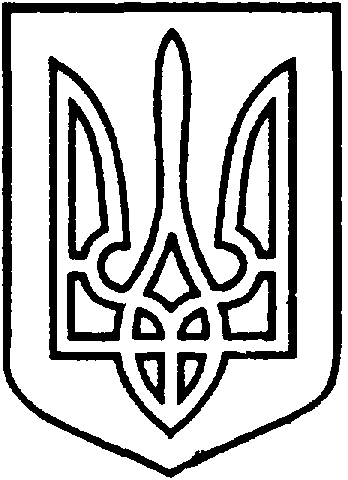 СЄВЄРОДОНЕЦЬКА  МІСЬКАВІЙСЬКОВО-ЦИВІЛЬНА  АДМІНІСТРАЦІЯСЄВЄРОДОНЕЦЬКОГО  РАЙОНУ  ЛУГАНСЬКОЇ  ОБЛАСТІРОЗПОРЯДЖЕННЯкерівника  Сєвєродонецької  міської  військово-цивільної  адміністрації21 лютого 2022 року							№ 414Про продовження терміну дії дозволів на розміщення зовнішньої реклами ТОВ «НАФТОХІМІНВЕСТ»Керуючись  статтями 4, 6 Закону України «Про військово-цивільні адміністрації», статтею  30 Закону України «Про місцеве самоврядування в Україні», Законом України «Про рекламу», статтею 15 Закону України «Про доступ до публічної інформації», рішенням виконкому Сєвєродонецької міської ради від 14.12.2016 № 683 «Про затвердження Порядку розміщення зовнішньої реклами у місті Сєвєродонецьку в новій редакції», розглянувши звернення товариства з обмеженою відповідальністю «НАФТОХІМІНВЕСТ» про продовження терміну дії дозволів на розміщення зовнішньої реклами, дозволи на розміщення зовнішньої реклами від 22.05.2012 №№ 228, 229, 230, 231, 232, 233, 234зобов’язую:Продовжити Товариству з обмеженою відповідальністю «НАФТОХІМІНВЕСТ» з 22 лютого 2022 року до 22 травня 2022 року термін дії дозволів на розміщення зовнішньої реклами за наступними адресами:м. Сєвєродонецьк, просп. Космонавтів, район ТЦ «Амстор» (2 шт.). Тип рекламного засобу – окремий двобічний рекламний щит розміром 6,0 м×3,0 м;м. Сєвєродонецьк, вул. Об’їзна, район автовокзалу. Тип рекламного засобу – окремий двобічний рекламний щит розміром 6,0 м×3,0 м;м. Сєвєродонецьк, район перехрестя вул. Єгорова – вул. Об’їзна. Тип рекламного засобу – окремий двобічний рекламний щит розміром 6,0 м×3,0 м;м. Сєвєродонецьк, просп. Космонавтів, район буд. № 3 по вул. Вілєсова. Тип рекламного засобу – окремий двобічний рекламний щит розміром 6,0 м×3,0 м;м. Сєвєродонецьк, просп. Хіміків, район ПрАТ «Сєвєродонецьке об’єднання Азот». Тип рекламного засобу – окремий двобічний рекламний щит розміром 6,0 м×3,0 м;м. Сєвєродонецьк, просп. Гвардійський, район буд. № 43. Тип рекламного засобу – окремий двобічний рекламний щит розміром 6,0 м×3,0 м.ТОВ «НАФТОХІМІНВЕСТ» при розміщенні реклами дотримуватись вимог чинного законодавства України в сфері реклами та мови.Дане розпорядження підлягає оприлюдненню.Контроль за виконанням цього розпорядження покласти на заступника керівника Сєвєродонецької міської військово-цивільної адміністрації Олега Кузьмінова.Керівник Сєвєродонецької міськоївійськово-цивільної адміністрації			      Олександр СТРЮК